Общепит и рынки: нарушители кассовой дисциплины заплатят штрафы 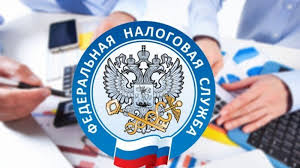 С начала года  реализуются отраслевые проекты ФНС России «Общественное питание» и «Недобросовестное поведение на рынках». Сотрудниками Межрайонной ИФНС России № 3 по Липецкой области проводятся проверки в рамках проекта «Недобросовестное поведение на рынках» и  в рамках реализации проекта «Общественное питание», по результатам которых составлены административные наказания в виде предупреждения.После проведения контрольных мероприятий, на всех торговых точках, на которых допускались аномалии в расчетах, фиксируется значительный рост выручки.Напомним, цель отраслевых проектов – создать равные конкурентные условия в отраслях за счёт правильного применения всеми участниками контрольно-кассовой техники.В рамках проектов налоговая служба проводит мониторинг расчетов, по итогам которого организации и индивидуальные предприниматели, не применяющие ККТ, включаются в планы контрольных мероприятий. Источниками информации для мониторинга служат данные, передаваемые онлайн кассами. Уточним - автоматизированная система контроля АСК ККТ, позволяет проанализировать работу любой онлайн кассы и установить факты, которые могут свидетельствовать о возможных нарушениях. В поле зрения налоговой службы попадают точки общественного питания с высоким риском, в обороте которых наблюдаются аномалии в расчетах, такие как высокая доля наличных или безналичных платежей, частые возвраты, «молчащие» кассы и другое. Именно в отношении таких недобросовестных участников рынка проводятся контрольно-проверочные мероприятия. Межрайонная ИФНС России № 3 по Липецкой области  предостерегает от неприменения ККТ и напоминает о необходимости выдачи кассового чека, содержащего обязательные реквизиты.